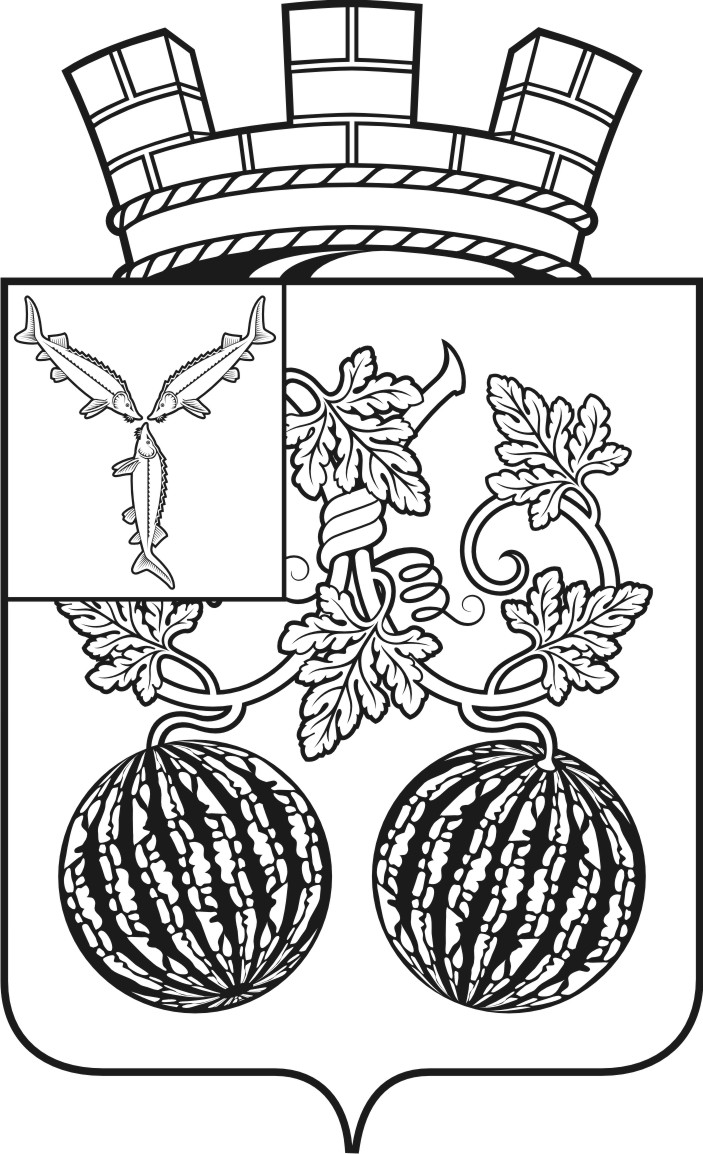 СОВЕТМУНИЦИПАЛЬНОГО ОБРАЗОВАНИЯ ГОРОД БАЛАШОВБАЛАШОВСКОГО МУНИЦИПАЛЬНОГО РАЙОНАСАРАТОВСКОЙ ОБЛАСТИ    Р Е Ш Е Н И Е № 59/2 г. Балашов                                                                                                от  29.07. 2021г.О внесении изменений в решениеСовета муниципального образования город Балашов Балашовского муниципального района от 18.11.2020г. № 44/3 «Об утверждении положения о бюджетном процессе в муниципальном образовании город Балашов» В соответствии с Бюджетным кодексом Российской Федерации, Федеральным законом от 01.07.2021г. №251-ФЗ "О внесении изменений в Бюджетный кодекс Российской Федерации" на основании и во исполнение Устава Балашовского муниципального района, Устава муниципального образования город Балашов Балашовского муниципального района Саратовской области, Совет муниципального образования город  Балашов,РЕШИЛ:1. Внести изменения в решение Совета муниципального образования город Балашов № 44/3 от 18.11.2020г.  «Об утверждении положения о бюджетном процессе в муниципальном образовании город Балашов»:1.1. В пункте 2.1 статьи 2 исключить подпункты: «2.1.2. перечень главных администраторов доходов бюджета муниципального образования город Балашов;»;«2.1.13. перечень главных администраторов источников финансирования дефицита бюджета муниципального образования город Балашов;».1.2. Пункт 5.1 статьи 5 дополнить подпунктами следующего содержания: «5.1.14) утверждает перечень главных администраторов доходов районного бюджета;»;5.1.15) утверждает перечень главных администраторов источников финансирования дефицита районного бюджета;5.1.16)  утверждает порядок формирования перечня  налоговых расходов муниципального образования город Балашов;
           5.1.17)  утверждает порядок оценки налоговых расходов муниципального образования город Балашов.» 2. Положения подпунктов 5.1.14 и 5.1.15 статьи 5 применяется к правоотношениям, возникающим при составлении и исполнении бюджета, начиная с бюджета на 2022 год и на плановый период 2023 и 2024 годов.3. Настоящее Решение вступает в силу с момента его официального опубликования (обнародования).Глава муниципального образования город Балашов                                                    В.И. Якубович